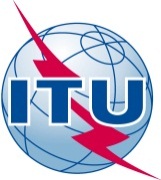 FOREWORDThe International Telecommunication Union (ITU) is the United Nations specialized agency in the field of telecommunications. The ITU Telecommunication Standardization Sector (ITU-T) is a permanent organ of ITU. ITU-T is responsible for studying technical, operating and tariff questions and issuing Recommendations on them with a view to standardizing telecommunications on a worldwide basis.The World Telecommunication Standardization Assembly (WTSA), which meets every four years, establishes the topics for study by the ITU-T study groups which, in turn, produce Recommendations on these topics.The approval of ITU-T Recommendations is covered by the procedure laid down in WTSA Resolution 1.In some areas of information technology which fall within ITU-T's purview, the necessary standards are prepared on a collaborative basis with ISO and IEC. ITU 2013All rights reserved. No part of this publication may be reproduced, by any means whatsoever, without the prior written permission of ITU.resolution 47 (Rev. Dubai, 2012)Country code top-level domain names(Florianópolis, 2004; Johannesburg, 2008; Dubai, 2012)The World Telecommunication Standardization Assembly (Dubai, 2012),recognizinga)	relevant parts of Resolution 102 (Rev. Guadalajara, 2010) of the Plenipotentiary Conference;b)	Resolution 133 (Rev. Guadalajara, 2010) of the Plenipotentiary Conference;c)	relevant outcomes of the two phases of the World Summit on the Information Society;d)	the evolving role of the World Telecommunication Standardization Assembly, in accordance with Resolution 122 (Rev. Guadalajara, 2010) of the Plenipotentiary Conference,consideringa)	that issues persist in some cases with respect to the delegation of country code top-level domain names (ccTLD) to entities designated by national authorities;b)	that Member States represent the interests of the population of the country or territory for which a ccTLD has been delegated, as noted in recognizing g) of Resolution 102 (Rev. Guadalajara, 2010);c)	that countries should not be involved in decisions regarding another country's ccTLD, as noted in recognizing i) of Resolution 102 (Rev. Guadalajara, 2010);d)	that intergovernmental organizations have had, and should continue to have, a facilitating role in the coordination of Internet-related public policy issues;e)	that international organizations have also had, and should continue to have, an important role in the development of Internet-related technical standards and relevant policies;f)	that ITU has a record of successfully handling similar issues,instructs ITU-T Study Group 2to continue studies, and to work with Member States and Sector Members, in their respective roles, recognizing the activities of other appropriate entities, to review Member States' ccTLD experiences,instructs the Director of the Telecommunication Standardization Bureauto take appropriate action to facilitate the above and to report to the ITU Council annually regarding the progress achieved in this area,invites Member Statesto contribute to these activities,further invites Member Statesto take appropriate steps within their national legal frameworks to ensure that issues related to delegation of country code top-level domains are resolved.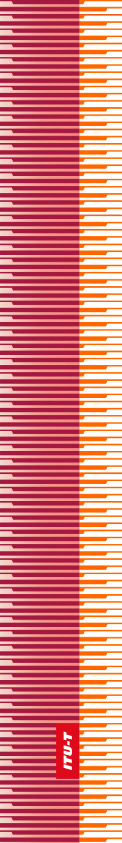 International Telecommunication UnionInternational Telecommunication UnionInternational Telecommunication UnionITU-TTELECOMMUNICATION
STANDARDIZATION  SECTOR
OF  ITUTELECOMMUNICATION
STANDARDIZATION  SECTOR
OF  ITUWORLD TELECOMMUNICATION STANDARDIZATION ASSEMBLY 
Dubai, 20-29 November 2012WORLD TELECOMMUNICATION STANDARDIZATION ASSEMBLY 
Dubai, 20-29 November 2012WORLD TELECOMMUNICATION STANDARDIZATION ASSEMBLY 
Dubai, 20-29 November 2012WORLD TELECOMMUNICATION STANDARDIZATION ASSEMBLY 
Dubai, 20-29 November 2012Resolution 47 – Country code top-level domain namesResolution 47 – Country code top-level domain namesResolution 47 – Country code top-level domain namesResolution 47 – Country code top-level domain names